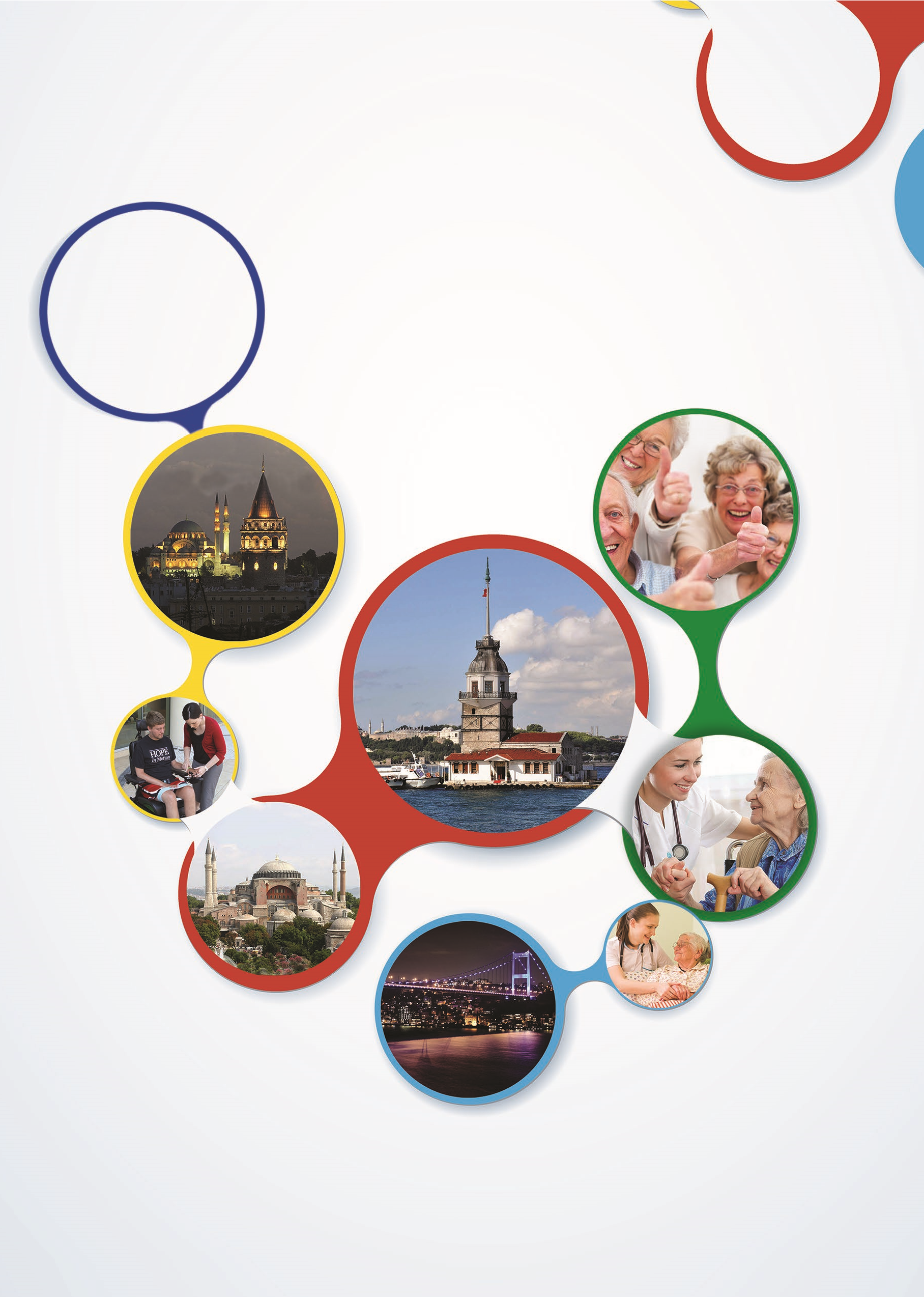 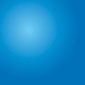 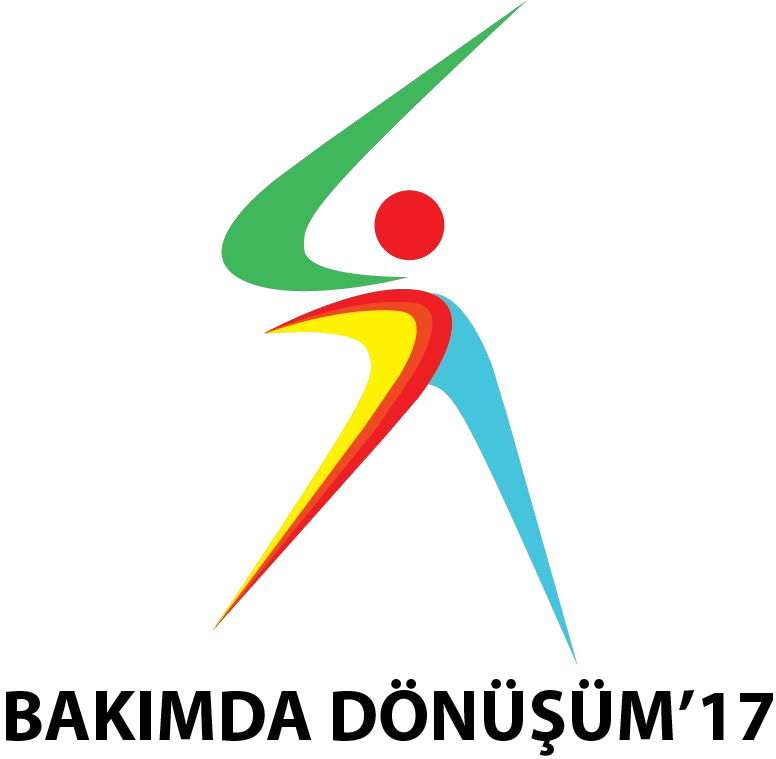 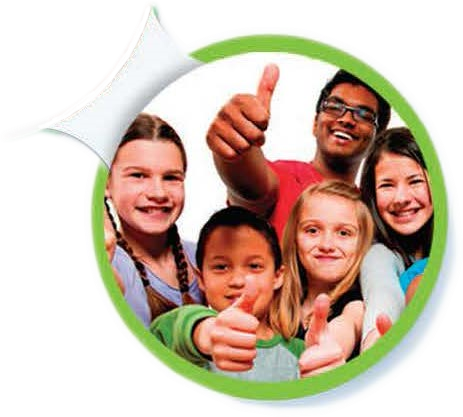 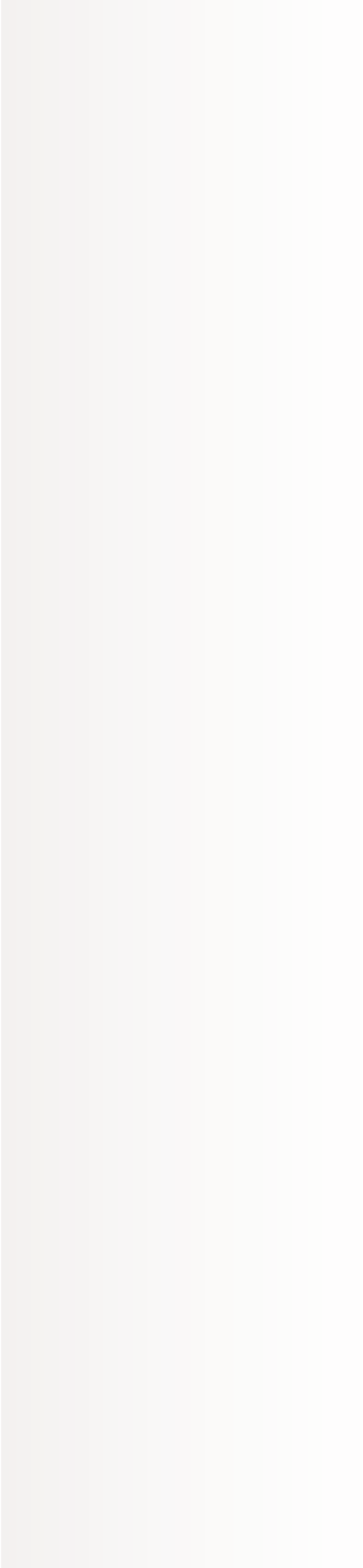 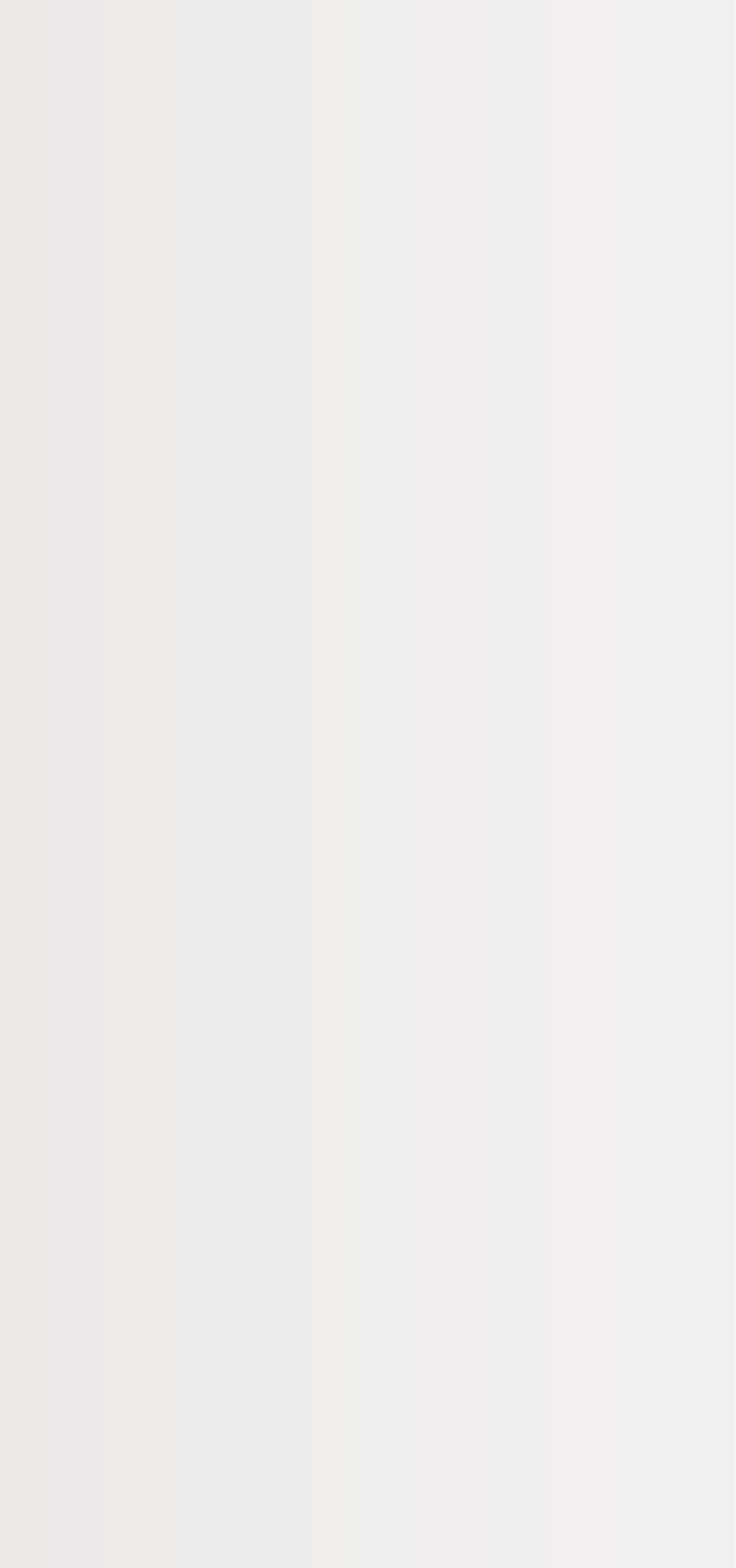 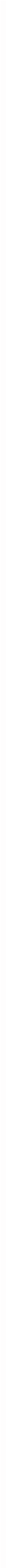 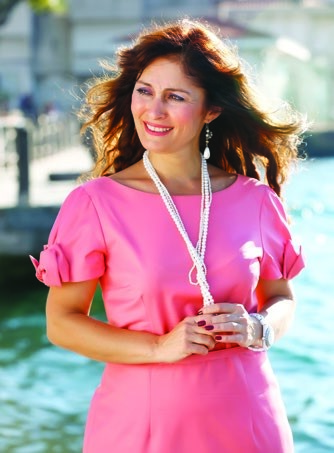 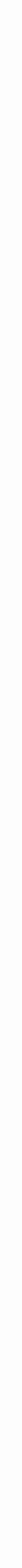 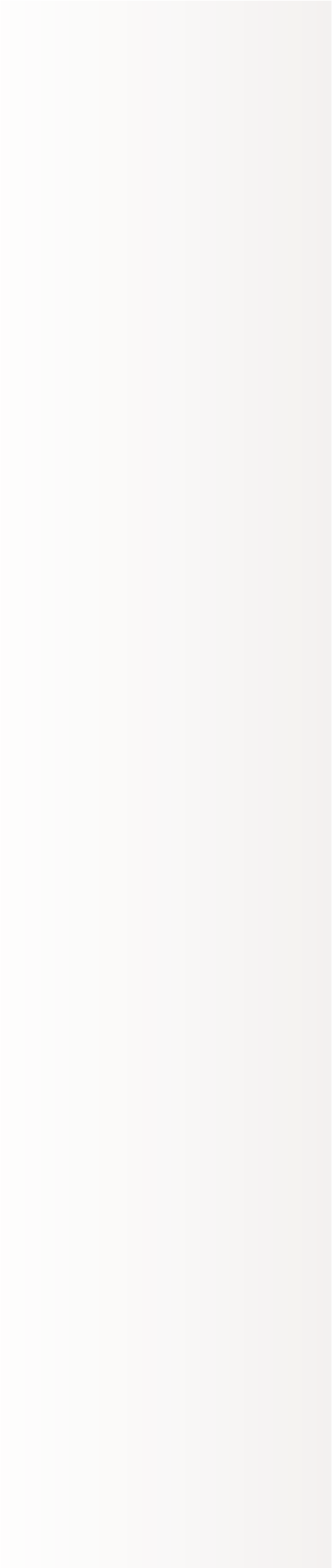 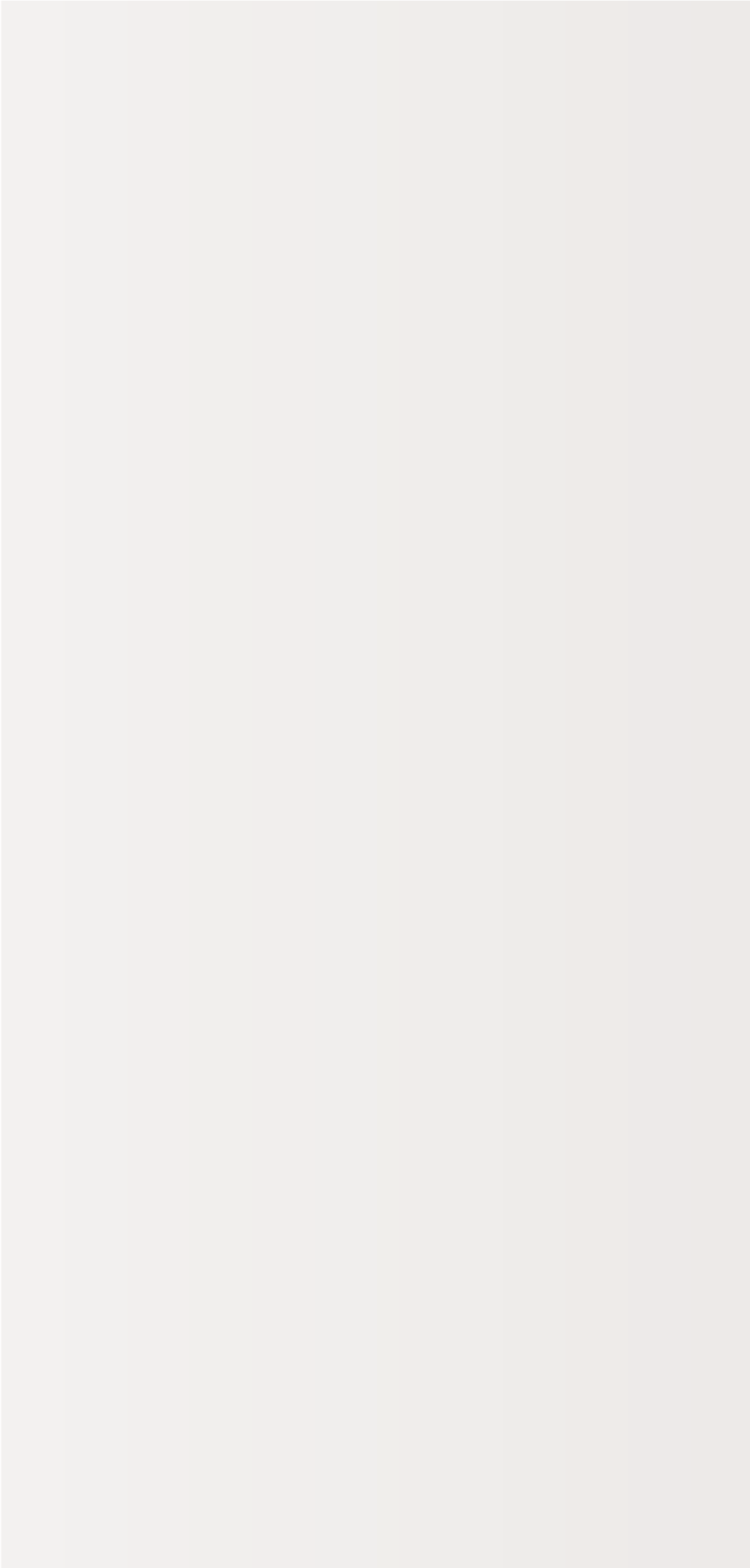 KONFERANS KONULARISağlıklı Yaşlılık1.1. Değişen toplumda yaşlı ihtiyaçlarıGlobal yaşlılık ve uzun yaşYaşlılığın EpidemiyolojiYaşlı ihtiyaçları ve hizmetlerinin araştırmaları içinmetodlar, araçlar ve ölçümler1.2. Bakım Sağlayıcılar ve Bakıcılar Profesyonel bakım sağlayıcıların  eğitimi ve geliştirilmesi için planlaAileler ve gönüllü bakım hizmeti verenlerYaşlılık bakımında sivil toplumların ro1.3. Yaşlı sağlığının ve yaşlı sağlık turizminin geliştirilmesi a  Yaşlı dostu şehirlerb  Emekliler için  finansal yeterliliğin ve desteğin sağlanması c. Yaşlı vatandaşların eğitimi, çalışmaları ve işe alınmalaSosyal bütünleşme ve aile bağlaYaşlılıkta boş zamanların değerlendirilmesi ,seyahatler, eğlencelerYaşlılık ve MedyaSağlık turizminin geliştirilmesi için kaynaklarTermal su, doğa, güneş ve deniz  ile sağlık bakımının korunmasının öne 2.Kapsamlı ve erişebilir sağlık ve sosyal bakım2. 1Yaşlılıkda Kapsamlı Sağlık BakımlarıTıbbi ve uzun dönem bakımı için evrensel kapsamı ve sağlık, sağlık sigortasıHastalık, yaralanma ve düşmelerde korumaHastane ve Kurumsal BakımEvde  sağlık bakımı ve günlük bakımZihinsel bozukluklar ve Alzheimerlı hastalıklarda kontrol ve bakımDevamlı bakım  ve  terminal bakımGöç yolları ile gelenlerde bakım sorunları ve adapte edilmesi 2.2 Yaşlı, erişkin ve çocukların; tıbbi bakımlarına planlama ve önerilerKanser tedavi  bakımının planlama Yaşlı hastalarda beslenmeFizik tedavi ve esenlendirmeHasta ve yaşlılarda ilaç kontrolüKronik obstrüktif akciğer hastalıklarında ( KOAH) bakımGöz bakımıAğız sağlığı ve  bakımıDeri Sağlığı Bakımı( yara bakımı ve önlenmesi)Cerrahi müdahaleden sonra evde bakımŞeker hastalıklarında ev de bakımKulak burun boğaz hastalıklarında ev de bakım 3. Tıbbi yasalar ve düzenleyicileri3.1-Yaşlılık Hali Bakımında Hukuk ve Düzenleyicilerin DurumuTıbbi ve uzun dönem bakımı için evrensel kapsamı ve sağlık sigortasıYaşlı bakım programlarında, mevzuat ve finansal yapının düzenlenmesiBakım sağlayıcıların ve kurumların,  lisanslarının ve kurallarının kalite kontrolüYaşlıların; kırılganlığının, onurlarının ve  yaşlılık haklarının korunması3.2-Erişkin ve çocuklarda  bakım sistemin sigortada yer almasıSağlık sigorta sistemleri planlamasıBakanlıkların sorumluluklarıSivil toplum kuruluşlarının işbirlikleri, tutumları ve sorumluluklarıFinansal planlamalarUluslararası yasalar4.Kurumsal bakımda değişen  yönetim Yaşlı Bakımında Etkili Planlama ve YönetimUluslararası ve bölgesel işbirliğiYaşlı bakım programında yeterli finans güvencenin sağlanmasıHükümet, yerel  yönetimler ve sivil toplumlar için ulusal planlamalarUzun dönem bakımda performans ve etkililiğiverimini geliştirmeEv de bakım modelleriNEDEN KONFERANSA KATILMALIYIM?BAKIMDA DÖNÜŞÜM ÖNCÜ KONFERANS 2017 VE FUARIKonferans ve fuarımız, dünyada gittikçe artan yaşlılık ve ülkemizde gittikçe artan yaşlılık ve hastalık hali bakım Türkiye  ve Dünya sorunu olarak yerleşmekte ve çözüm aramaktadır.Derneğimiz yaşlılık ve hastalık hali Türkiye uyumu projesi kapsamında, proje hazırlayarak çözümü için girişimlerde bulunmuş ve 1. Kademesi olan HASTA BAKICI eğitimi projesi ile Türkiye’de bir ilke imza atmıştır.Bakım; evde bakım, hizmetleri başta olmak üzere, yaşlı merkezlerinde, rehabilitasyon merkezlerinde ve hastanede ihtiyaca cevap verecek şekilde projelendirilmiştir.Hasta bakımı ve bakımda dönüşüm projesi, kalifiye bakım personelini sorununu da ortaya çıkardığından bu sorunun çözümü için HASTA BAKICI EĞİTİM projesini uygulamak için çalışmalara başlanılmıştır.Ülkemiz;Sağlık hizmetleri konusunda büyük bir role sahip hemşirelerin sayısında yıllara göre artış olsa da , bu artışın yeterli olmadığı söylenebilir. 2011 yılında Hekim, diş hekimi, hemşire ,sağlık memuru ve ebe’de bir artış görülmesine rağmen özellikle evde bakım hizmetlerinde önemli bir yere sahip 114 772 hemşire sayısının Türkiye genelinde yetersiz olduğu görülebilir.2011 yılı incelendiğinde bir hekim başına ortalama 587 hasta, diş hekimine 3505 hasta, hemşireye 592 hasta, sağlık memuruna 667 hasta, ebeye 1425 hasta ve eczacıya ise 2835 hasta düşmektedir. Bu sayıların her ne kadar yıllara göre düşüş gösterdiği görülse de , sağlık personeli başına yüksek olduğu görülmektedir.Ayrıca 9 milyona yaklaşan yaşlı, 12 milyon olan engelli ve kas hastalıkları, 5-6 milyon civarında sürekli hastalık hali durumlar söz konusu olduğunda Türkiye’de modern ihtiyaca cevap verecek BAKIM hizmetlerinin alınması ve sigorta sistemine adapte edilmesi artık ihtiyaçtan öte bir zorunluluktur.Bu anlamda başlattığımız proje tüm bu sorunların çözümü için bir başlangıç olacak , 3 yıl içinde sistem Türkiye’de kurulacaktır. Hazırlık aşaması olan proje ve 100 ülkeden binlerce sağlık profesyonellerinin, akademisyenlerinin, hastane, sigorta şirketleri, gıda firmalarının,medikal firmalarının, kanser, kronik hastalıkları, solunum yolu hastalıkları, check-up, ağız ve diş bakımı, evde bakım ürünlerinin, hastane ekipmanlarının,sağlık, termal merkezlerinin, doğa  turizmcilerinin,bakımın bir bütün olduğu ve sağlığın korunmasında temel olduğu düşünülürse, tüm unsurları ile Turizm ve seyahat Acentalarının, Tur İşletmecilerinim, uluslar arası taşıma gruplarının…gibi yüzlerce ürün ve binlerce profesyonel ve katılımcıyı Türkiye’de ve Dünyada ağırlayacak ve sektörel bir buluşmanın ilki sağlanacaktır.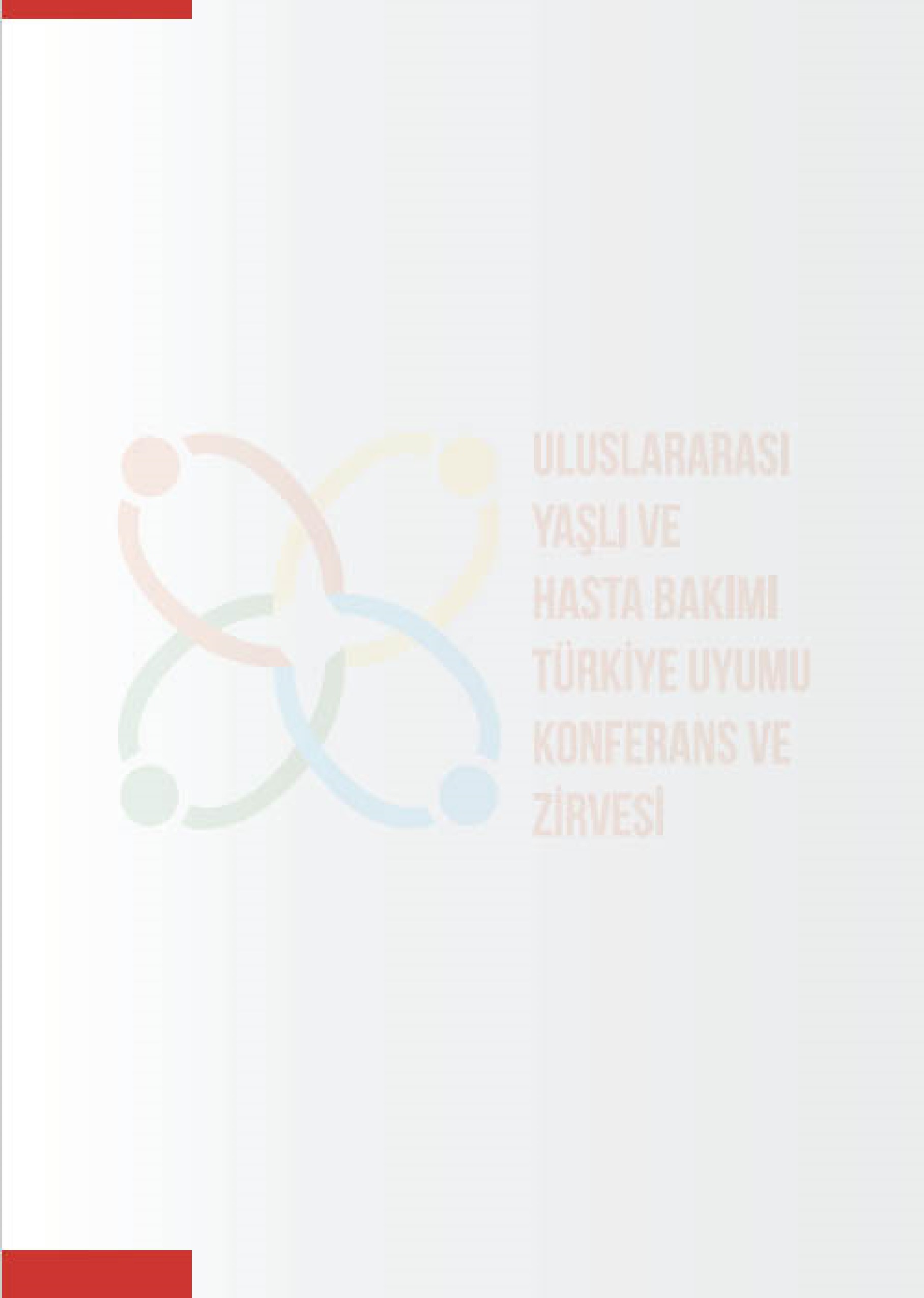 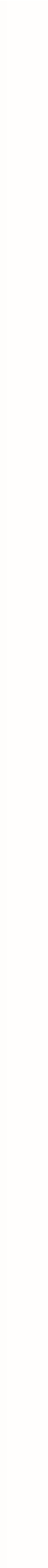 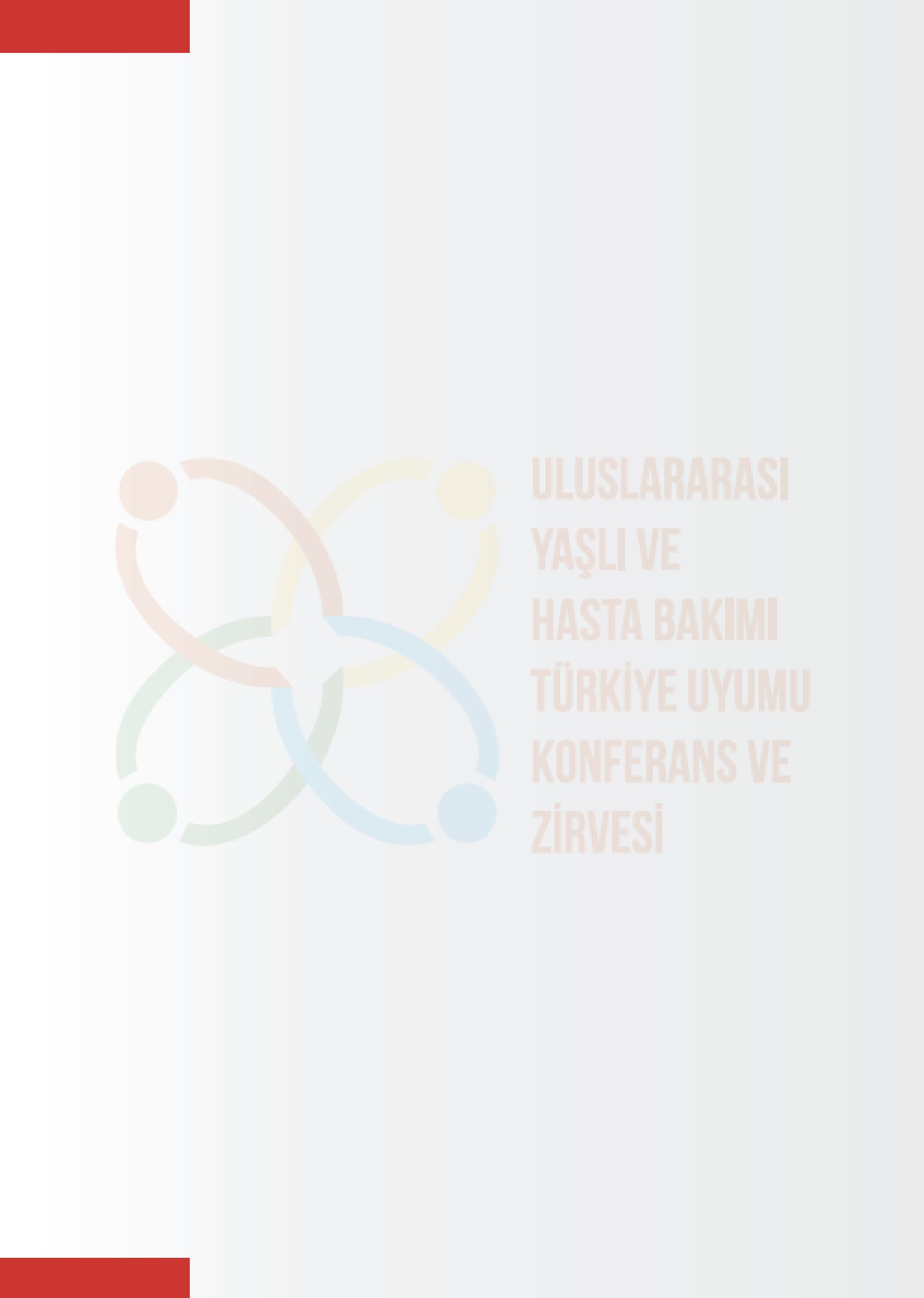 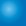 